ใบสมัครขอทุน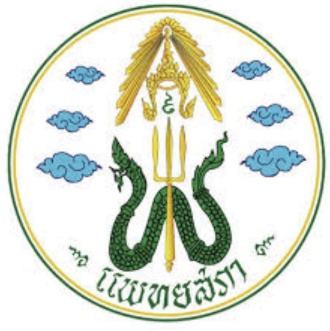 กองทุนวิจัย “นายแพทย์จงเจตน์ อาวเจนพงษ์”แพทยสภาสำนักงานเลขาธิการแพทยสภา อาคาร 6 ชั้น 7 ตึกสำนักงานปลัดกระทรวงสาธารณสุขถนนติวานนท์ จังหวัดนนทบุรี 11000                                                                                                            วันที่...........................................ประวัติส่วนตัวชื่อ-สกุล...............................................................................เลขที่ใบประกอบวิชาชีพเวชกรรม....................................................เกิดวันที่...............เดือน..........................พ.ศ. ............ อายุ...............ปี ภูมิลำเนา.......................................................................ที่อยู่ปัจจุบัน เลขที่............ซอย........................หมู่บ้าน...........................ตำบล (แขวง).......................อำเภอ (เขต)...................จังหวัด..............................รหัสไปรษณีย์...........................โทรศัพท์.....................................โทรสาร............................................ที่ทำงานปัจจุบัน...............................................................โทรศัพท์......................................โทรสาร...........................................ตำแหน่งทางราชการ......................................................ประสบการณ์ด้านงานวิจัย.....................................................................รายละเอียดโครงการวิจัยที่ขอทุนชื่อโครงการวิจัย.........................................................................................................................................................................วิจัยประเภท          เดี่ยว               คณะ (โปรดแนบรายละเอียดผู้ร่วมวิจัยมาด้วย)ระยะเวลาการทำวิจัย................เดือน................ปี		ประมาณการค่าใช้จ่ายในการวิจัย......................................บาทวัตถุประสงค์ของโครงการวิจัย............................................................................................................................................................................................................................................................................................................................................................................................................................................................................................................................................................................................................................................................................................................................................................................................................ขั้นตอนการทำวิจัย (อย่างย่อ).........................................................................................................................................................................................................................................................................................................................................................................................................................................................................................................................................................................................................ผลที่คาดว่าจะได้รับจากโครงการวิจัย.........................................................................................................................................................................................................................................................................................................................................................................................................................................................................................................................................................................................................การรับเงินสนับสนุนจากแหล่งทุนอื่นในโครงการวิจัยเดียวกัน	         ได้รับจาก (โปรดระบุแหล่งทุน).......................................วงเงินสนับสนุน........................................บาท	         เคยได้รับทุนอุดหนุนการวิจัยจากแหล่งทุนอื่นมาก่อน (โปรดระบุ)........................................................................................................................................................................................................................................................................หมายเหตุกรณีที่เป็นการวิจัยในมนุษย์ ต้องได้รับการอนุมัติจากคณะกรรมการจริยธรรมในสถาบัน/หน่วยงานนั้น ก่อนเริ่มโครงการวิจัยผลงานวิจัยนี้ถือเป็นลิขสิทธิ์ร่วมของแพทยสภา และผู้วิจัยจะต้องนำผลงานไปรายงานในการประชุมวิชาการประจำปีของแพทยสภา หรือที่ประชุมนานาชาติข้าพเจ้าขอรับรองว่าข้อความดังกล่าวข้างต้นเป็นจริงทุกประการ หากข้าพเจ้ากรอกข้อความอันเป็นเท็จ ให้ถือว่าใบสมัครขอทุนฉบับนี้เป็นโมฆะลงชื่อ...........................................ผู้ขอรับทุนวิจัย(.............................................................)ลงชื่อ...........................................เจ้าหน้าที่(.............................................................)